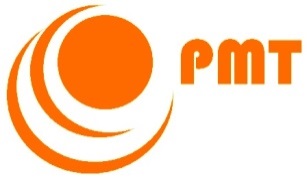 AANVRAAGFORMULIER ARRANGEMENT DE GLOBE/HET PALET/DE HORIZONKinderen die de Nederlandse taal niet machtig zijn en/of rechtstreeks uit het buitenland komen, kunnen op basis van criteria voor toelaatbaarheid in aanmerking komen voor een plaatsing op IOK De Globe in Enschede, het Palet in Almelo (zie websites scholen voor criteria) en De Horizon in Hengelo. Het is de doelstelling van de scholen om kinderen zo snel mogelijk taalvaardig te maken in de Nederlands taal. De  kinderen gaan dan ook na één jaar terug naar het regulier onderwijs. Een eventuele verlenging kan alleen na overleg met de Commissie voor Arrangementen.Indien de Commissie voor Arrangementen instemt met de aanvraag dan geeft zij een akkoordverklaring voor plaatsing af. Die akkoordverklaring wordt gestuurd naar de aanvragende school en /of het schoolbestuur. De school of het schoolbestuur stuurt de akkoordverklaring door naar de ouders.Die akkoordverklaring kunnen ouders ook gebruiken bij aanvragen voor leerlingenvervoer bij de gemeente waarin men woont.LEERLINGLEERLINGNaam AdresPostcode en woonplaatsGeboortedatum BSN   (verplicht bij CvA-aanvraag)Geslacht meisje     jongenWETTELIJKE VERTEGENWOORDIGERSWETTELIJKE VERTEGENWOORDIGERSWETTELIJKE VERTEGENWOORDIGERSVader MoederNamen oudersAdres(sen)Telefoonnummer(s)E-mailadres(sen)GEZINGEZINHet gezin bestaat uit moeder             vader    en     …. kinderenPlaats in de kinderrij oudste      2e     3e      ……….     Nationaliteit  Nederlands        Anders, namelijk De spreektaal thuis is Nederlands        Anders, namelijk Indien ouders gescheiden zijn, hebben ouders beide het gezag over het kind? Zo nee, wie heeft het gezag over het kind?*Wanneer één ouder het gezag heeft, dient een bewijs bijgevoegd te worden, waaruit blijkt dat alleen die ouder over het gezag beschikt ja       nee      n.v.t. Eventuele toelichting: Indien ouders gescheiden zijn, is er sprake van gedeelde zorg? ja      nee       n.v.t.Eventuele toelichting: 
SCHOOLGEGEVENSSCHOOLGEGEVENSSCHOOLGEGEVENSNaam schoolbestuurNaam schoolBrinnummerAdresPostcode en woonplaatsTelefoonnummer Naam directeurNaam intern begeleiderE-mail intern begeleiderLeden School Ondersteunings TeamNaam:Functie:Naam leerkracht(en)E-mail leerkracht(en)Groepsverloop leerlingHuidige groepssituatie Combinatiegroep      ja       nee                       ……  leerlingenCombinatiegroep      ja       nee                       ……  leerlingenOVERIGE VOORZIENINGEN DIE ZIJN BEZOCHT (VOORSCHOOLSE VOORZIENING, OPVANG, AZC-SCHOOL, REGULIER, SBO EN/OF SO)OVERIGE VOORZIENINGEN DIE ZIJN BEZOCHT (VOORSCHOOLSE VOORZIENING, OPVANG, AZC-SCHOOL, REGULIER, SBO EN/OF SO)OVERIGE VOORZIENINGEN DIE ZIJN BEZOCHT (VOORSCHOOLSE VOORZIENING, OPVANG, AZC-SCHOOL, REGULIER, SBO EN/OF SO)Naam voorziening/school:Plaats:Periode: Geef in dit vak exact weer plaatsing op IOK De Globe/Het Palet/De Horizon noodzakelijk is.Indien er meer kinderen in het gezin zijn, waar gaan die kinderen naar school?Naam en handtekening directie schoolNaam en handtekeningen van de ouders/verzorgers(Indien beide ouders het gezag hebben, dienen beide ouders de aanvraag te ondertekenen)Ouder 1:Ouder 2:Naam en handtekening schoolbestuur